Πέμπτη 10 Δεκεμβρίου 2020 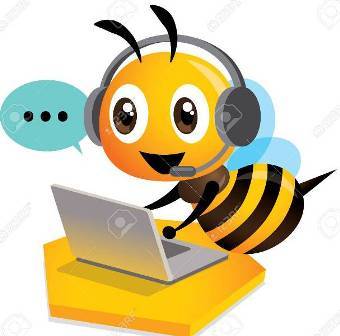 Γλώσσα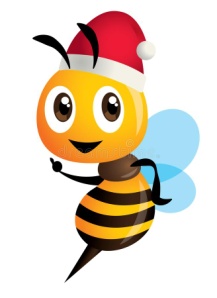 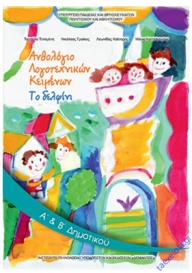  Ανθολόγιο: σελ 20Ανάγνωση:  Το ποίημα «Η Αρετούσα». Ορθογραφία - Αντιγραφή: Τον ήλιο και τον ουρανό συχνά παρακαλούσαν  να τους χαρίσουν το παιδί που τόσο πεθυμούσαν. (2φ)Άσκηση στο Γραπτού Λόγου:  Γράφω την ιστορία της Αρετούσας και του Ερωτόκριτου όπως τη θυμάμαι. Συνοδεύω το κείμενο  με μια σχετική ζωγραφιά.Αν θέλω: Εξασκούμαι σε εργασίες από το ψηφιακό μελίσσι.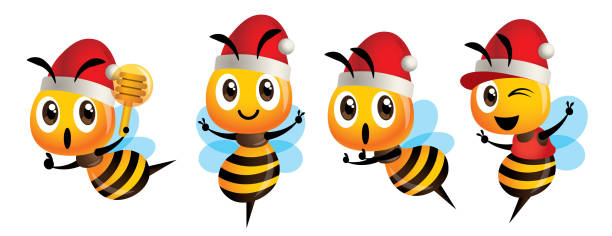 ΜαθηματικάΑν θέλω: Εξασκούμαι σε εργασίες από το ψηφιακό μελίσσι.Τις εργασίες, αν θέλετε, μπορείτε να μου τις στέλνετε όλες μαζί στο τέλος της εβδομάδας για να τις διορθώνω(email: k_tmaria@hotmail.gr). Με πολλή αγάπη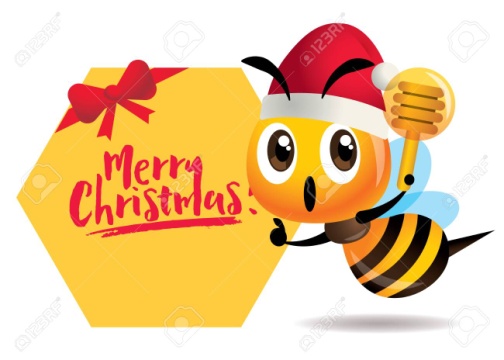  η δασκάλα σας Κουτελίδα Μαρία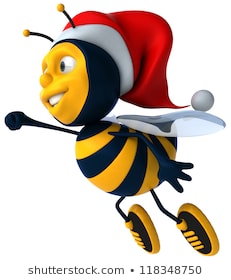  14 μέρες για τα Χριστούγεννα!